ՈՐՈՇՈՒՄ N 122-Ա25 ՍԵՊՏԵՄԲԵՐԻ 2020թ.ԿԱՊԱՆ ՀԱՄԱՅՆՔԻ ՎԱՐՉԱԿԱՆ ՏԱՐԱԾՔՈՒՄ՝  ՀԱՄԱՅՆՔԻ ՍՅՈՒՆԻՔ,  ԱՃԱՆԱՆ, ՍԵՎԱՔԱՐ, ԱՐԾՎԱՆԻԿ  ԳՅՈՒՂԵՐՈՒՄ  ԳՏՆՎՈՂ, ՀԱՄԱՅՆՔԱՅԻՆ ՍԵՓԱԿԱՆՈՒԹՅՈՒՆ ՀԱՆԴԻՍԱՑՈՂ «ԳՅՈՒՂԱՏՆՏԵՍԱԿԱՆ ՆՇԱՆԱԿՈՒԹՅԱՆ» ԿԱՏԵԳՈՐԻԱՅԻ ՀՈՂԱՄԱՍԵՐԸ «ԶԱՆԳԵԶՈՒՐԻ ՊՂՆՁԱՄՈԼԻԲԴԵՆԱՅԻՆ ԿՈՄԲԻՆԱՏ» ՓԲ ԸՆԿԵՐՈՒԹՅԱՆԸ  ՍԱՀՄԱՆԱՓԱԿ ՕԳՏՎԵԼՈՒ ԻՐԱՎՈՒՆՔՈՎ /ՍԵՐՎԻՏՈՒՏ/ ՏՐԱՄԱԴՐԵԼՈՒ ՄԱՍԻՆ Ղեկավարվելով Տեղական ինքնակառավարման մասին Հայաստանի Հանրապետության օրենքի 18-րդ հոդվածի 1-ին մասի 21-րդ կետով,  Հողային օրենսգրքի 50-րդ հոդվածի 3-րդ կետի 1-ին և 11-րդ ենթակետերով,  համաձայն ՀՀ կառավարության 2011թվականի սեպտեմբերի 8-ի թիվ 1396-Ն որոշման,  հիմք ընդունելով էներգետիկայի և բնական պաշարների նախարարության կողմից 2012 թվականի նոյեմբերի 27-ին տրված թիվ ԼՎ-232 լեռնահատկացման ակտը և ակտի փոփոխությունները, հաշվի առնելով Զանգեզուրի պղնձամոլիբդենային կոմբինատ ՓԲ ընկերության 18.09.2020թ. թիվ ՆԱ-725 գրությունը և համայնքի ղեկավարի   առաջարկությունը, համայնքի ավագանին                          որոշում  է.1. Կապան համայնքի վարչական տարածքում, համայնքային սեփականություն հանդիսացող, Կապան համայնքի Սյունիք, Աճանան, Սևաքար, Արծվանիկ գյուղերում «Զանգեզուրի պղնձամոլիբդենային կոմբինատ» ՓԲ ընկերության լեռնահատկացման ակտի սահմաններում գտնվող գյուղատնտեսական նշանակության ներքոհիշյալ հողամասերը սահմանափակ օգտվելու իրավունքով (սերվիտուտ)  ճանապարհային սպասարկման և հողամասի բերրի շերտի պահեստավորման համար՝ մինչև 2041 թվականի մայիս 30-ը տրամադրել «Զանգեզուրի պղնձամոլիբդենային կոմբինատ» ՓԲ ընկերությանը, սահմանելով 1) Կապան համայնքի Սյունիք գյուղում՝ 3.7105 հա գյուղատնտեսական նշանակության այլ հողամասը /ծածկագիր 09-082-0558-0030/, տարեկան վարձավճար սահմանելով                 921 690/ինը հարյուր քսանմեկ հազար վեց հարյուր իննսուն/ դրամ	2) Կապան համայնքի Աճանան գյուղում՝ 2.32734 հա գյուղատնտեսական նշանակության այլ հողամասը /ծածկագիր 09-042-0131-0009/, տարեկան վարձավճար սահմանելով 578 120/ հինգ հարյուր յոթանասունութ հազար հարյուր քսան/ դրամ	3) Կապան համայնքի Աճանան գյուղում՝ 0.45997 հա գյուղատնտեսական նշանակության այլ հողամասը /ծածկագիր 09-042- 0131-0006/, տարեկան վարձավճար սահմանելով 114260 /հարյուր տասնչորս հազար երկու հարյուր վաթսուն/ դրամ4) Կապան համայնքի Աճանան գյուղում՝ 3.14814 հա գյուղատնտեսական նշանակության այլ հողամասը /ծածկագիր 09-042-0137-0007/, տարեկան վարձավճար սահմանելով 782000 /յոթ հարյու ութսուներկու հազար/ դրամ5) Կապան համայնքի Սևաքար գյուղում՝ 4.23956 հա գյուղատնտեսական նշանակության այլ հողամասը /ծածկագիր 09-087-0131-0204/, տարեկան վարձավճար սահմանելով 1053110 /մեկ միլիոն հիսուներեք հազար հարյուր տաս/ դրամ6) Կապան համայնքի Սևաքար գյուղում՝ 0.13016 հա գյուղատնտեսական նշանակության այլ հողամասը /ծածկագիր 09-087-0131-0203/, տարեկան վարձավճար սահմանելով 32340 /երեսուներկու հազար երեք հարյու քառասուն/ դրամ7) Կապան համայնքի Սևաքար գյուղում՝ 0.51211 հա գյուղատնտեսական նշանակության այլ հողամասը /ծածկագիր 09-087-0131-0202/, տարեկան վարձավճար սահմանելով 127210 /մեկ հարյուր քսանյոթ հազար երկու հարյուր տաս/ դրամ8) Կապան համայնքի Սևաքար գյուղում՝ 0.17731 հա գյուղատնտեսական նշանակության այլ հողամասը /ծածկագիր 09-087-0131-0205/, տարեկան վարձավճար սահմանելով 44050 / քառասունչորս հազար հիսուն/ դրամ9) Կապան համայնքի Արծվանիկ գյուղում՝ 2.1963 հա գյուղատնտեսական նշանակության վարելահողը  /ծածկագիր 09-018-0111-0378/, տարեկան վարձավճար սահմանելով 545 570 / հինգ հարյուր քառասունհինգ հազար  հինգ հարյուր յոթանասուն/ դրամ10) Կապան համայնքի Արծվանիկ գյուղում՝ 1.05789հա գյուղատնտեսական նշանակության արոտավայրը /ծածկագիր 09-018-0111-0592/, տարեկան վարձավճար սահմանելով 262780 /երկու հարյոր վաթսուներկու հազար յոթ հարյուր ութսուն/ դրամ2. Համայնքի ղեկավարին՝ սույն որոշումից բխող գործառույթներն իրականացնել օրենսդրությամբ սահմանված կարգով:Կողմ( 10 )`ԱՆՏՈՆՅԱՆ ԱՐԵՆ                                  ՀԱՐՈՒԹՅՈՒՆՅԱՆ ԿԱՄՈ                ԱՍՐՅԱՆ ՎԱՉԵ	                                     ՀԱՐՈՒԹՅՈՒՆՅԱՆ ՀԱՅԿԴԱՆԻԵԼՅԱՆ ՎԱՀԵ                                ՄԱՐՏԻՐՈՍՅԱՆ ԿԱՐԵՆ          ԴԱՎԹՅԱՆ ՆԱՐԵԿ                                 ՄԵՍՐՈՊՅԱՆ ՆԱՊՈԼԵՈՆ	   ԴԱՎԹՅԱՆ ՇԱՆԹ	                            ՄՈՎՍԻՍՅԱՆ ԺԱՆ                                               Դեմ ( 0 )Ձեռնպահ ( 0 )                   ՀԱՄԱՅՆՔԻ ՂԵԿԱՎԱՐ   		           ԳԵՎՈՐԳ ՓԱՐՍՅԱՆ2020թ. սեպտեմբերի 25ք. Կապան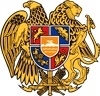 ՀԱՅԱՍՏԱՆԻ ՀԱՆՐԱՊԵՏՈՒԹՅՈՒՆ
ՍՅՈՒՆԻՔԻ ՄԱՐԶ
ԿԱՊԱՆ  ՀԱՄԱՅՆՔԻ  ԱՎԱԳԱՆԻ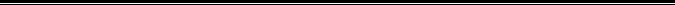 